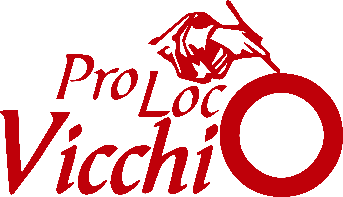 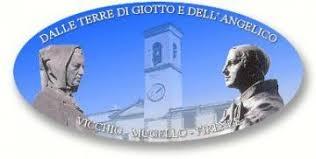 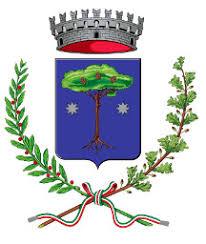 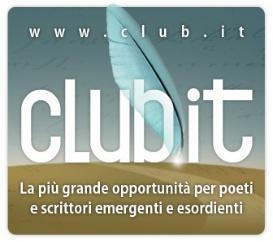 10° Concorso Letterario Nazionale“Premio Giotto – Colle di Vespignano”L’Associazione “Dalle Terre di Giotto e dell’Angelico”, il Comune di Vicchio e la Pro Loco di Vicchio indicono il 10°Concorso Letterario Nazionale “Premio Giotto - Colle di Vespignano”Il Concorso è suddiviso in due sezioni:Sezione Poesia in lingua italiana a tema libero Sezione Racconto in lingua italiana a tema liberoScadenza: Gli scritti devono essere consegnati entro e non oltre il 31 luglio 2023 (per mail all’indirizzo di posta elettronica concorsoletterariovicchio@gmail.com oppure per posta ordinaria (no raccomandata) all’indirizzo: Biblioteca Comunale Giotto Piazza Don Milani, 6 - 50039 Vicchio (Firenze) con la scritta “Premio Letterario”. Farà fede il timbro postale.La quota di partecipazione: è di 10 euro per sezione.I concorrenti possono partecipare a entrambe le sez. A e B con una quota di 15 euro.L’iscrizione andrà fatta esclusivamente tramite versamento a:Banco Fiorentino Credito Cooperativo - Filiale di Vicchio (FI)Le iscrizioni con il contante inviato per posta annulla l'iscrizione stessaIBAN: IT08 T083 2538 1600 0000 0200 361.Intestazione: Associazione Culturale Dalle Terre di Giotto e dell'Angelico APSInvio opere:Per la spedizione delle opere si potrà provvedere mediante una delle seguenti modalità alternative:Spedizione via mail (preferibile per motivi organizzativi):la mail dovrà contenere i dati dell’autore (numero di telefono e/o cellulare, mail) la sezione cui partecipa e il titolo dell’opera. Altri due allegati separati dovranno contenere: uno l’opera anonima, contrassegnata solo dal titolo e senza alcun altro segno di riconoscimento, l’altro la ricevuta del pagamento effettuato. Andrà inoltre allegata una dichiarazione che attesti che l’elaborato presentato è di esclusiva paternitàdell’autore. L'organizzazione provvederà a inviare una mail che attesti l'avvenuta ricezione.Spedizione postale (cartacea): le opere dovranno essere inviate in due copie di cui solo una con l’indicazione di nome, cognome, indirizzo, recapito telefonico, eventuale indirizzo mail (per poter ricevere una mail di avvenuta ricezione) mentre l'altra dovrà essere anonima contrassegnata solo dal titolo e senza alcun altro segno di riconoscimento (scrivere sulla busta “Premio Letterario”).All’interno del plico contenente i testi dovrà essere inserita una busta chiusa contenente: la ricevuta dell’avvenuto pagamento della quota di partecipazione, i dati dell’autore (numero di telefono e/o cellulare, mail, titolo delle opere). Andrà inoltre allegata una dichiarazione che attesti che l’elaborato presentato è di esclusiva paternità dell’autore.Gli organizzatori assicureranno l’anonimato degli elaborati che solo una volta compilata la graduatoria di merito verranno abbinati al nome del loro autore/autrice.Modalità di partecipazione:Sono ammesse opere, sia edite che inedite, anche già premiate in altri concorsi. Non sono ammesse opere già premiate in precedenti edizioni del nostro concorso.Sez. Poesia:si può partecipare con una sola poesia, edita o inedita, non superiore ai 36 versi, contraddistinta da un titolo.Sez. Racconto breve: Si può partecipare con un solo racconto, edito o inedito, non superiore alle 10 pagine formato A4 (carattere Times New Roman 12) contraddistinto da un titolo.I componimenti che non rispettano i criteri di partecipazione verranno esclusi dal concorso. Il giudizio della giuria è inappellabile. Le opere non saranno restituite. Gli organizzatori si riservano il diritto di poter pubblicare in futuro le opere, pur rimanendo i diritti delle stesse nella disponibilità degli autori.Giuria e classificaLa Giuria è composta da membri designati dall’organizzazione, i cui nomi saranno svelati al momento della premiazione.Per le sez. A e B verranno individuati, per ogni sezione, 10 finalisti che saranno tempestivamente avvertiti ed invitati alla giornata conclusiva che si terrà il giorno Sabato 30 Settembre 2023 dalle ore 15:00 (sede da destinare)Il presidente della Giuria è il Sig. Paolo Cocchi.La classifica finale del Concorso verrà resa nota soltanto durante la cerimonia del Concorso.Tutti i partecipanti sono fin da ora invitati/e alla cerimonia di premiazione, ma solo gli autori/le autrici selezionati/e verranno avvertiti/e via mail, telefono o posta.Programma Giornata conclusivaPremiazione, consegna della pubblicazione con i testi degli elaborati finalisti.Gli organizzatori si impegnano a inserire sui siti di riferimento (Biblioteca Vicchio, Dalle terre di Giotto e dell’Angelico, Pro Loco Vicchio) ogni ulteriori notizie relative alla giornata conclusiva del concorso e ad eventuali convenzioni con strutture ricettive e di ristorazione della zona da riservare a tutti gli iscritti al concorso che ne volessero usufruire, previa prenotazione. La giornata sarà seguita dalla stampa e da emittenti televisive locali.Premi sez. A e B:1° classificato di ogni sezione: euro 200,00, attestato e il libro “Giotto, la casa e il colle di Vespignano” (ed.Masso delle Fate, Firenze, 2017)2° classificato di ogni sezione: euro 100,00, attestato e il libro “Giotto, la casa e il colle di Vespignano” (ed.Masso delle Fate, Firenze, 2017)3° classificato di ogni sezione: euro 50,00, attestato e libro “Giotto, la casa e il colle di Vespignano” (ed.Masso delle Fate, Firenze, 2017)Tutti i finalisti riceveranno una copia della pubblicazione edita dall’Associazione e contenente tutte le opere finaliste. Altri premi potranno essere assegnati a discrezione degli organizzatori.Con l'adesione al concorso, ogni partecipante accetta integralmente il presente regolamento.Dei risultati del concorso verrà data ampia diffusione sui siti delle associazioni e enti organizzatori, sui media locali e sul sito specializzato concorsiletterari.itNOTA BENE: in caso di assenza dei vincitori soltanto i premi in denaro verranno inviati, mentre non potranno essere inviati gli altri premi previsti.Per info: concorsoletterariovicchio@gmail.com